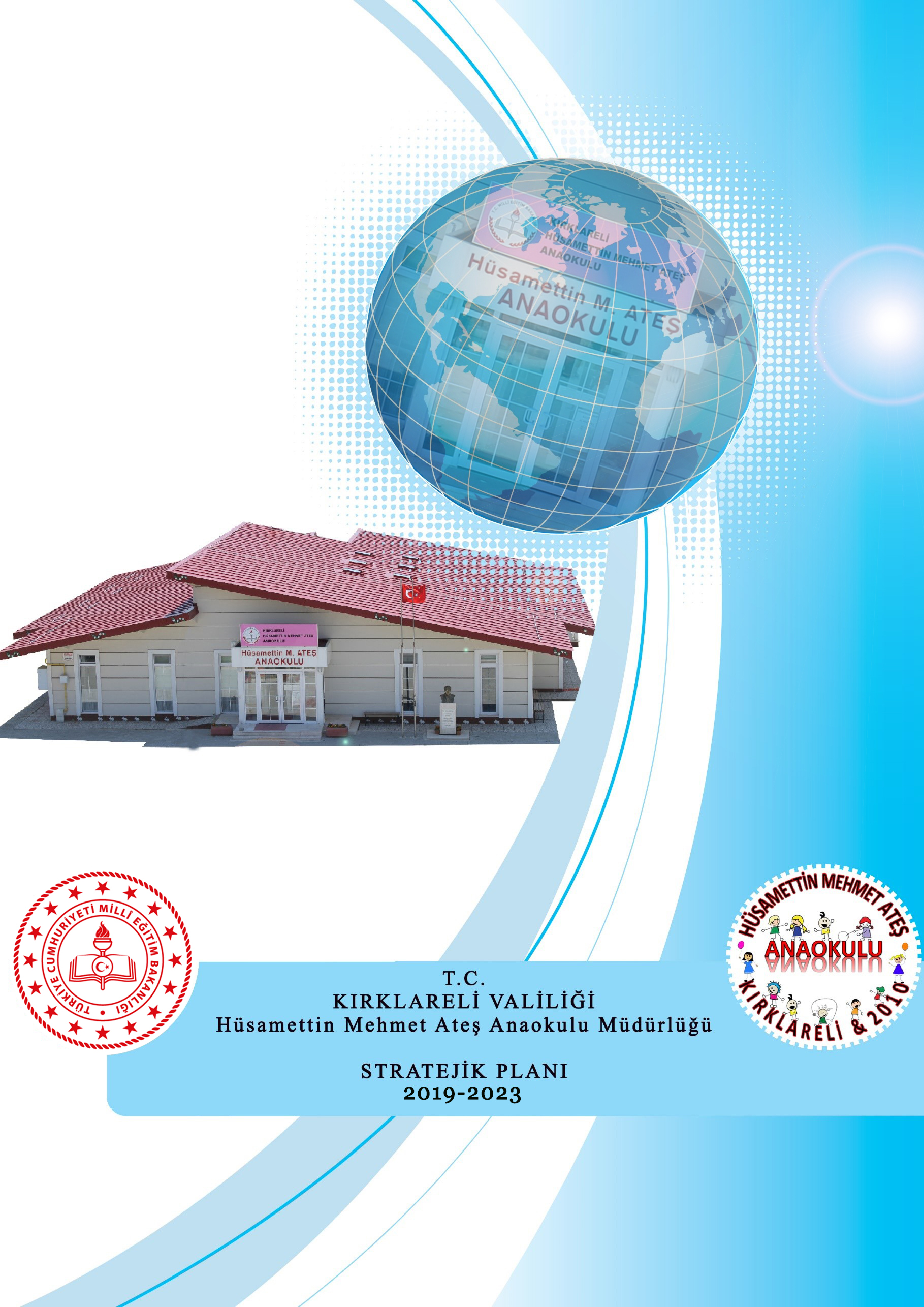 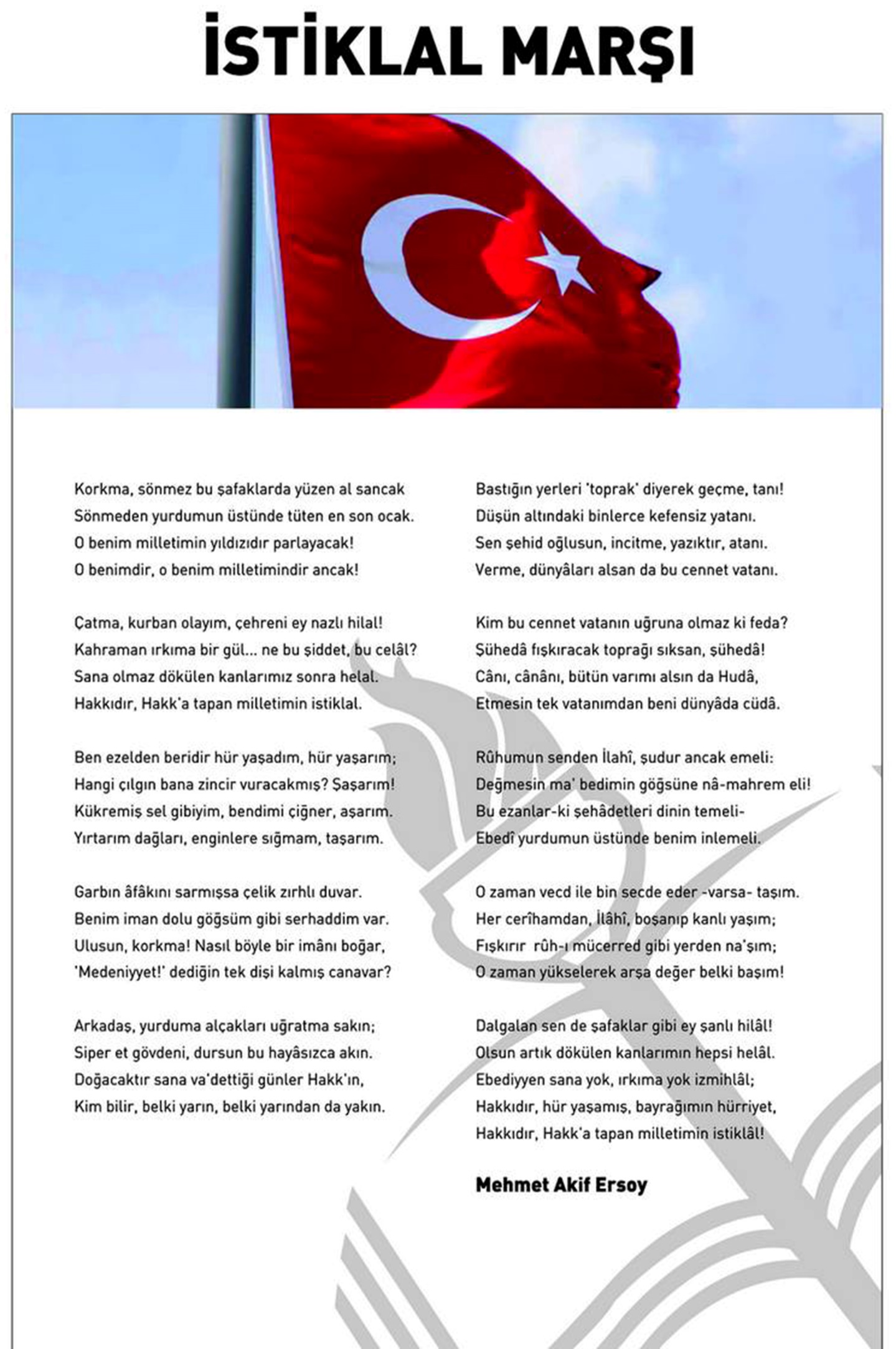 SUNUŞ	Günümüzde yaşanan hızlı değişimleri, öncü ve örnek bir eğitim kurumu olarak takip edebilmenin; ancak sürekli gelişim ve değişimle mümkün olabileceği bilinmektedir.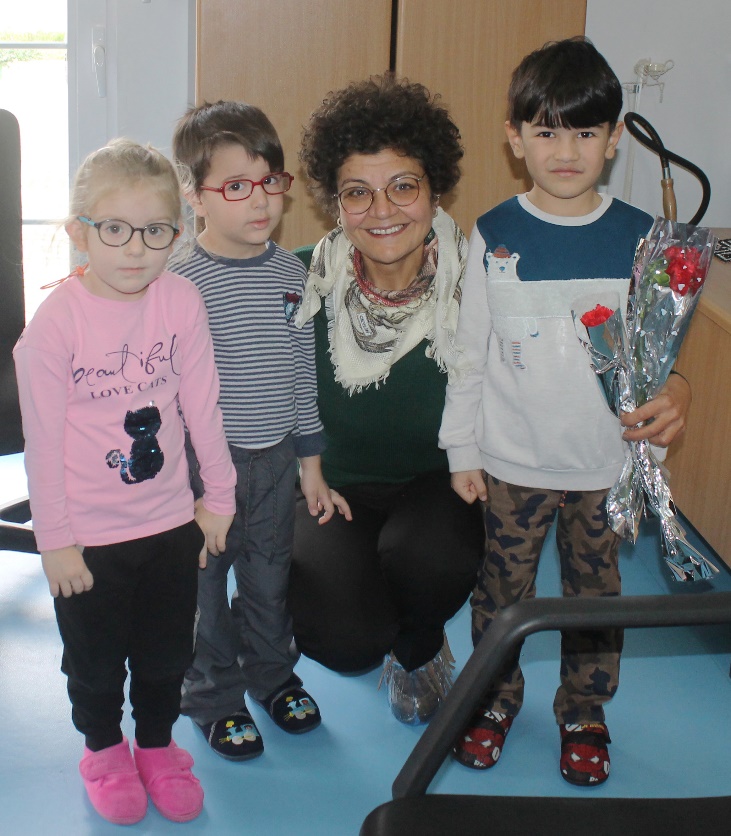 	Bizler, bu değişimlere akademik, teknolojik ve eğitim felsefesi yönüyle kurum ve birey olarak ayak uydurma mecburiyetindeyiz. Bunun için şu anda neler yaptığımızı ve ileride nerede olmak istediğimizi bilerek hareket etmeliyiz.	Değişen ve ilerleyen teknolojiyi izlemek, eğitimde kalite verimliliği artırmak, çağın getirdiği değişim ve gelişmeleri doğru algılayıp içselleştirmek, büyümeyi hızlı ve sağlıklı bir süreç içerisinde gerçekleştirmek, belirlenen hedeflere ulaşabilmek; ancak doğru yapılmış bir stratejik plan ve bu planın etkin bir şekilde uygulanması ile mümkündür.	Bu esaslara bağlı olarak, Avrupa Topluluğu başta olmak üzere, gelişmiş ülkelerin ölçütleri ve ülkemizin gereksinimleri de dikkate alınarak yapılacak çalışmalarımızla; iç değişkenlerimizi sürekli geliştirerek, kazanılmış olan stratejik düşünme ve davranma özelliği ile sonuçlara ve performansa odaklanma sağlanacaktır.	Hedefimiz; var olan alt yapımız, değerlerimiz, kurum kültürümüz, uzman kadromuz, eğitim programımız, donanımımız, sosyal ve kültürel etkinliklerimizle diğer okullara model olmaktır.									Melek PARMAK DİNÇ									     Okul MüdürüBÖLÜM I: GİRİİ VE PLAN HAZIRLIK SÜRECİ	2019-2023 dönemi stratejik plan hazırlanması süreci Üst Kurul ve Stratejik Plan Ekibinin oluşturulması ile başlamıştır. Ekip tarafından oluşturulan çalışma takvimi kapsamında ilk aşamada durum analizi çalışmaları yapılmış ve durum analizi aşamasında paydaşlarımızın plan sürecine aktif katılımını sağlamak üzere paydaş anketi, toplantı ve görüşmeler yapılmıştır. Durum analizinin ardından geleceğe yönelim bölümüne geçilerek okulumuzun amaç, hedef, gösterge ve eylemleri belirlenmiştir. Çalışmaları yürüten ekip ve kurul bilgileri altta verilmiştir.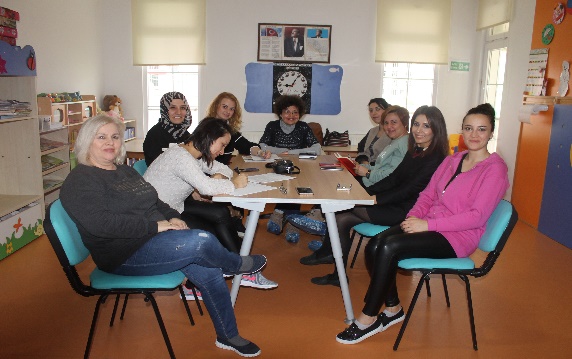 	Okul Müdürü Melek PARMAK DİNÇ başkanlığında okul personelinden oluşan Stratejik Plan Üst Kurulu, sürecin ana aşamaları ve çıktılarını kontrol etmiş, sorumlu oldukları harcama birimlerinin stratejik planlama sürecine aktif katılımını sağlamış ve tartışmalı huşuları görüşüp karara bağlamıştır.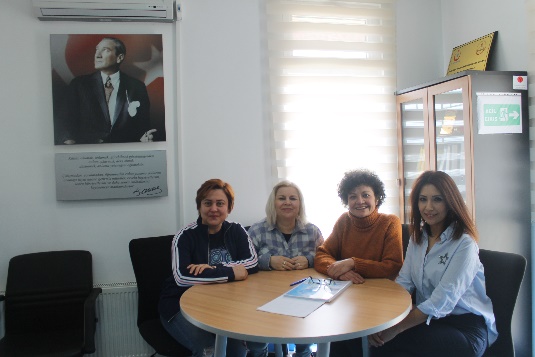 Stratejik Planlama Ekibi stratejik planlama programını oluşturmuş, bu programa uygun olarak gerekli faaliyetleri koordine etmiştir.	Stratejik Planlama Ekibi, çalışmalara katkı bulunacak bilgi, birikim ve tecrübeye sahip temsil yetkisi olan personelden seçilmiştir.BÖLÜM II: DURUM ANALİZİBilginin hızla yayıldığı dünyamızda bilginin dağıtıcısı ve yorumlayıcısı olan okullar, hayati bir önem arz etmektedir. Okullar, toplumların kültürel zenginliklerini yaşatması ve çağın gelişmelerine yön vermesi bakımından stratejik öneme sahip örgütlerin başında gelmektedir. Bu nedenle okulların işlevlerini verimli bir şekilde yerine getirmesinde önemli olabilecek faktörlerden biri de okullarda hazırlanan stratejik planlardır.Son yıllarda stratejik planlar, hızlı değişim ve bunun getirdiği sorunlara çözüm üretme sürecinde sıklıkla kullanılmaktadır. Stratejik planlamanın eğitime uygulanması çabalarının geleneksel planlamaya alternatif olarak çıktığı görülmektedir (Aksu, 2002; Bircan, 2002).Howze (2000), çalışmasında bir örgütün değişen toplum koşullarına bağlı olarak özellikle ayakta kalıp geleceğe tutunabilmesi için stratejik planlama yapması gerektiğini belirtmiştir. Örgütlerin stratejik plan çerçevesinde, etkili liderlik uygulamaları ve süreç değerlendirmeleri yaptıkları ve kalite belgesi aldıkları ortaya çıkmıştır.Latincede “yol, çizgi” anlamına gelen strateji, Türkçede ise sürdürme, gönderme, götürme, gütme anlamında kullanılmaktadır (Erdem, 1998, 43). Stratejik planlama ise bir örgütün paydaşlarının geleceklerini hayal etme ve bu geleceği başarmak için gereken işlem ve uygulamaları eleştiren bir süreç olarak tanımlanabilir (Goodstein ve diğerleri, 1993). Strateji, bir başka şekilde örgütün amaç ve hedeflerine nasıl ulaşacağını gösteren kararlar bütünü şeklinde tanımlanmaktadır (DPT, 2006).Örgüt, stratejik planlama ile “gelecekte ne yapacağını” belirlemiş olacaktır. Bu özellikleri ile stratejik plan, yapılacak çalışmalara yön verecek ve önceliklerin tespitine yardımcı olacaktır. Stratejik planlamayı diğer planlardan ayıran en önemli özelliklerden bazıları şunlardır (Eren, 2000; Çelik, 1994): Uzun süreli olması, Amaç ve işlevlerine göre farklı verilerden oluşması, Uzun süreli amaçları ve ileride meydana gelebilecek sonuçları kapsaması, Çevresel faktörlerin incelenmesine büyük önem vermesi ve yapılacaklar üzerinde ayrıntılı bir biçimde durması şeklinde sayılabilir.Eğitimde stratejik planlama, eğitim sistemi/okul ve çevresi arasındaki ilişkileri çözümleyerek yön ve amaçların belirlenmesi, örgütün yenileştirilerek etkinlik ve eylem planlarının yapılması ve bu doğrultuda eğitimsel kaynakların yeniden sağlanmasıdır (Tural, 2000, 76).Özü itibariyle işletme biliminin çatısı altında incelenen ve stratejik yönetim aracı olan stratejik planlamanın, 5018 sayılı Kamu Mali Yönetimi ve Kontrol Kanunu ile kamu kuruluşlarınca hazırlanması yasal zorunluluk haline gelmiştir. 2003 yılından bu yana bazı kamu örgüt ve kuruluşlarında pilot olarak uygulanmaya başlanmıştır.(DPT, 2003).Yukarıda açıklamaya çalıştığımız tanımlamalardan hareketle okulumuzun vizyon ve misyonu doğrultusunda, mevcut koşullar ve durumlar göz önünde bulundurularak geleceğe ilişkin çizmesi gerektiği yolu belirlemek ve bu uğurda gerçekleştirilen işlemleri ölçülebilir nitelikli hale getirmek amacıyla bu stratejik planı hazırlama gereksinimi ortaya çıkmıştır.10/12/2003 tarihli ve 5018 sayılı “Kamu Mali Yönetimi ve Kontrol Kanunu’nun 9. Maddesinde belirtilen “Kamu idareleri; Kalkınma Planları, Programlar, ilgili mevzuat ve benimsedikleri temel ilkeler çerçevesinde geleceğe ilişkin vizyon ve misyonları oluşturmak, stratejik amaç ve hedeflerini saptamak, performanslarını göstergeler doğrultusunda ölçmek; bu süreci izlemek ve öz değerlendirmesini yapmak amacıyla katılımcı yöntemlerle stratejik plan hazırlanır.” hükmüne ilişkin mevzuata dayanarak Stratejik Plan hazırlama çalışmalarına başlanmıştır.Hüsamettin Mehmet Ateş Anaokulu Müdürlüğü’nün hazırladığı “Stratejik Planlama”, kurumda her kademede görev yapanların katılımlarını ve kurum yöneticilerinin tam desteğini içeren, sonuç almaya yönelik çabaların bütününü teşkil eder. Bu anlamda paydaşların, kurumun vizyonu, misyonu, hedefleri ve performans ölçümlerinin belirlenmesinde aktif rol oynamasını ifade eder.Hüsamettin Mehmet Ateş Anaokulu Müdürlüğü’nün Stratejik Planı, beş temel soruya yanıt olacak şekilde planlanmıştır. NEREDEYİZ? NEREDE OLMAYI İSTİYORUZ? GELİŞMEMİZİ NASIL ÖLÇEBİLİRİZ? HEDEFİMİZE NASIL ULAŞABİLİRİZ? NASIL DENETLEYEBİLİRİZ?Bu sorulara verilecek yanıtlar ve stratejik planın diğer unsurları hazırlayacağımız stratejik planın içeriğini oluşturur. Planlama; amaçların belirlenmesi, bu amaçlara ulaşılacak yöntemlerin hazırlanması, yöntemlerin uygulanması, sonuçların izlenmesi, değişen koşullar çerçevesinde başlangıçta belirlenen aşamaların yeniden düzenlenmesini içeren dinamik bir süreçtir. Bütün Stratejik Planlarda olduğu gibi, Hüsamettin Mehmet Ateş Anaokulu Müdürlüğü’nün hazırladığı Stratejik Planın uygulanmasında da kurum çalışanlarının tamamının desteği gerekmektedir. Stratejik Planımızın hazırlanmasında, Milli Eğitim Bakanlığı Strateji Geliştirme Başkanlığının “Eğitimde Stratejik Planlama Kılavuzu” ile belirlediği ölçütlere sadık kalınmış; mümkün olan bütün birimlerin katılımı sağlanmaya çalışılmış, tüm değişen koşullar dikkate alınmıştır.Geleceğe ilişkin idealleri olmayan kurumların fırtınalı bir ortamda yönlerini çabucak kaybedecekleri ve ulaşmak isteyecekleri hedeflerden çok uzaklarda bir yerlerde kendilerini bulacakları açıktır. Stratejik planlamayla, gelişen ve değişen dünya şartlarında bulunmamız gereken rotayı çizmiş oluyoruz. Bundan sonraki aşama, hazırlanan stratejik plan doğrultusunda kendimizi geliştirmemiz ve teknoloji sayesinde de gelişen dünyayı takip ederek gerektiğinde küçük değişiklerle hedeflerimizden şaşmadan stratejik planımızı yeniden düzenlememizdir.Okulumuz, hazırladığı stratejik plan doğrultusunda hareket ederek bazı noktalarda yaptığı değerlendirmelerle okul gelişimine büyük katkı getireceği inancındadır.Hüsamettin Mehmet Ateş Anaokulu Müdürlüğü2.1.Okulun Kısa TanıtımıEğitim  alanındaki  bilimsel  çalışmalar,  özellikle  20.yüzyılın  sonlarına  doğru  erken çocukluk  eğitimindeki  kritik  dönemlere  ve  bu  dönemlerde  alınacak  eğitimin  telafi  edilemez değeri üzerinde yoğunlaşmıştır. Ülkemizde bu  araştırmaların  sunduğu  veriler  doğrultusunda  okul  öncesi  eğitim çağında olan çocukların okullaşma oranlarını artırmak, eğitim için vazgeçilmez değer taşıyan bu  yılları  değerlendirmek  üzere  çeşitli  çalışmalar  başlatılmıştır.  Okul öncesi eğitim çağında olan  36 72  ay  dönemi  çocuklardan  bu  eğitimden  yararlananların  sayısını  artırmak  üzere, Kırklareli’nde de tüm Türkiye’de olduğu gibi okul öncesi eğitim kurumlarının sayılarını artırmaya yönelik uygulamalara hız verilmiştir. Bu kapsam da Kırklareli Merkez Karahıdır mahallesi doğumlu işadamı hayırsever Hüsamettin Mehmet Ateş tarafından yaptırılan ve kendi adı verilen Hüsamettin Mehmet Ateş Anaokulu 3400 metrekare alan üzerinde 400 metrekare kapalı alanda dört aktivite odası, idare odası, mutfak, yemekhane ve çok amaçlı salon olarak inşa edilmiş olup 20.10.2010 tarihinde  1 Kurucu Müdür, 1 Öğretmen ve 10 öğrenci ile eğitim ve öğretime başlamıştır. Kurucu Müdürlüğüne Melek DİNÇ atanmış olup halen bu görevine asaleten olarak devam etmektedir.2019-2020 eğitim öğretim yılında 1 Müdür, 1 Müdür Yardımcısı (başka okulda görevlendirme), 8 öğretmen, 1 memur, 3 sigortalı çalışan, 2 TYP çalışan ve 175 öğrencisiyle eğitim öğretim faaliyetlerine devam etmektedir.Projelerimiz ve ÖdüllerimizAnaokulumuz 2012/2013 yılı Trakya Kalkınma Ajansı desteğiyle ile “Yap, Eğlen ,Öğren ” Projemiz başarıyla tamamlanmıştır.Anaokulumuz 2014 yılı Toplam Kalite Yönetimi sürecinde “Eğitimde Yılın Kaliteli Kurumu” ödülü almıştır.Anaokulumuz 2014 Yılı İl genelinde yapılan “Ayın Okulu” Proje çalışmalarında “Mart Ayı –Ayın Okulu” seçilmiştir.Anaokulumuz 16/12/2014 tarihinde “Beyaz Bayrak ”ödülü almıştır. Halen Beyaz Bayrak’ ödülüne sahiptir.Anaokulumuz 20/04/2015 tarihinde “ Beslenme Dostu Okul Sertifikası ”ödülü almış olup, halen bu ödüle sahiptir.TS OHSAS 18001 iş sağlığı ve güvenliği yönetim sistemi kalite belgesi için 2019 yılında başvuru yapmış olup, çalışmalarımız devam etmektedir. 2.2.Okulun Mevcut Durumu: Temel İstatistikler2.2.1. Okul Künyesi Okulumuzun temel girdilerine ilişkin bilgiler altta yer alan okul künyesine ilişkin tabloda yer almaktadır.Temel Bilgiler Tablosu- Okul Künyesi 2.2.2. Çalışan BilgileriOkulumuzun çalışanlarına ilişkin bilgiler altta yer alan tabloda belirtilmiştir.Çalışan Bilgileri Tablosu2.2.3. Okulumuz Bina ve Alanları	Okulumuzun binası ile açık ve kapalı alanlarına ilişkin temel bilgiler altta yer almaktadır.Okul Yerleşkesine İlişkin Bilgiler 2.2.4. Sınıf ve Öğrenci Bilgileri	Okulumuzda yer alan sınıfların öğrenci sayıları alttaki tabloda verilmiştir.2.2.5. Donanım ve Teknolojik KaynaklarımızTeknolojik kaynaklar başta olmak üzere okulumuzda bulunan çalışır durumdaki donanım malzemesine ilişkin bilgiye alttaki tabloda yer verilmiştir.2.2.6. Teknolojik Kaynaklar Tablosu2.2.7. Gelir ve Gider BilgisiOkulumuzun genel bütçe ödenekleri, okul aile birliği gelirleri ve diğer katkılarda dâhil olmak üzere gelir ve giderlerine ilişkin son iki yıl gerçekleşme bilgileri alttaki tabloda verilmiştir.2.3. Paydaş AnaliziStratejik planın uygulama sürecinde eş güdümlülük sağlanabilmesi, planın sahiplenilmesi ve sonuçta amacına ulaşabilmesi için paydaş analizinin yapılması, durum belirlemenin önemli unsurlarından biridir.Bu bağlamda paydaş analizi yapılırken aşağıda belirtilen unsurlar göz önünde bulundurulmuştur: Hüsamettin Mehmet Ateş Anaokuluna girdi sağlayanlar, Hüsamettin Mehmet Ateş Anaokulu tarafından ürün ve hizmet sunulan kişi, kurum ve/veya kuruluşlar, Hüsamettin Mehmet Ateş Anaokulunun işbirliği yaptığı kişi, kurum ve/veya kuruluşlar, Hüsamettin Mehmet Ateş Anaokulunun faaliyetlerinden etkilenenler, Hüsamettin Mehmet Ateş Anaokulunu etkileyen kesimler.Bu unsurlar göz önünde bulundurularak yapılan beyin fırtınası sonucunda belirlenen paydaşlar özelliklerine göre tablodaki gibi sınıflandırılmıştır. Stratejik planlama ekibi, kendi içinde yaptığı işbölümü ile paydaşlarla okulların gerçekleştirdiği faaliyetlerden nasıl etkilendikleri, okullardan neler bekledikleri, okulların güçlü ve zayıf yönleri paydaş grubunun sayısına ve özelliğine uygun olan teknik ve/veya araçlar (görüşme, anket, nominal grup vb.) kullanılarak belirlenmiştir.Paydaşlardan alınan verilerle stratejik plan amaç ve hedefleri belirlenmiş ve paydaşlara bununla ilgili dönüt verilmiştir.2.3.1.Öğretmen Anketi Sonuçları:Olumlu Yönler:-Öğretmenler arası işbirliği, uyum.
-Okul Güvenliği.
-Temizlik konusundaki özen.
-Huzurlu çalışma ortamı.
-Planlı ve düzenli çalışmalar.Olumsuz Yönler:-Okulumuzda sadece öğretmenlerin kullanımına tahsis edilmiş yerlerin yetersizliği.
-Alınan kararların dönem içinde değişiklik gösterebilmesi.
-Okulun fiziki şartlarının yetersizliği.-Sosyal ve kültürel faaliyetlerin yetersizliği.2.3.2. Veli Anketi Sonuçları:Olumlu Yönler:-Öğünlerin besleyici olması
-Hijyen konusunda personelin gereken hassasiyeti göstermesi.
-Okul personelinin güler yüzlü ve çözüm odaklı olması
-Milli-Manevi değerlere etkinliklerde yer verilmesiOlumsuz Yönler: 
-Rehber öğretmen ihtiyacı
-Okul dışı gezilerin yetersizliği-Güvenlik2.4.GZFT (Güçlü, Zayıf, Fırsat, Tehdit) Analizi Okulumuzun temel istatistiklerinde verilen okul künyesi, çalışan bilgileri, bina bilgileri, teknolojik kaynak bilgileri ve gelir gider bilgileri ile paydaş anketleri sonucunda ortaya çıkan sorun ve gelişime açık alanlar iç ve dış faktör olarak değerlendirilerek GZFT tablosunda belirtilmiştir. Dolayısıyla olguyu belirten istatistikler ile algıyı ölçen anketlerden çıkan sonuçlar tek bir analizde birleştirilmiştir.Kurumun güçlü ve zayıf yönleri donanım, malzeme, çalışan, iş yapma becerisi, kurumsal iletişim gibi çok çeşitli alanlarda kendisinden kaynaklı olan güçlülükleri ve zayıflıkları ifade etmektedir ve ayrımda temel olarak okul müdürlüğü kapsamından bakılarak iç faktör ve dış faktör ayrımı yapılmıştır. 2.4.1. İçsel FaktörlerGüçlü YönlerZayıf Yönler2.4.2. Dışsal Faktörler2.4.2.1. Politik, Ekonomik, Sosyal ve Teknolojik AnalizPEST analizi, “Politik, Ekonomik, Sosyal ve Teknolojik Analizler” ifadesinin kısaltması ve stratejik yönetim süreci için yapılan dış çevre analizinde makro düzeydeki çevresel faktörlerin analizidir. Organizasyonun dikkate alması gereken makro düzeydeki çevresel faktörler hakkında bir resim ortaya koyar. PEST analizi, genellikle bir organizasyon ya da ürünün hangi noktada olduğunu ve nereye doğru gittiğini, içeride olan olayları bir süre sonra etkileyecek dış çevredeki gelişmeler çerçevesinde tespit etmek için kullanılan bir araçtır. PEST analizi, faaliyet gösterilen çevredeki büyük resmin görülmesine ve bu çevrede organizasyon için fırsat ve tehdit olarak algılanabilecek olan faktörlerin tespit edilmesine yardımcı olan çok kullanışlı bir analiz aracıdır. Organizasyonun ya da departmanın dış çevresinin iyi analiz edilmesiyle fırsatlar avantaja çevirebilir, tehditler en aza indirilebilir. PEST analizi, özellikle pazar büyümesi ya da küçülmesi ile ortaya çıkan riskleri ve bu riskler karşısında organizasyonun pozisyonunun ne olduğunun anlaşılması için çok kullanışlı bir araçtır. Kurumu bir şekilde etkileyen dış çevre faktörleri, organizasyonun kontrolü ve etkisi dışındadır; ancak ürün geliştirme, iş planları, stratejik planlar ortaya koyma aşamasında bilinmesi ya da tahmin edilmesi çok önemlidir. Bu inceleme ve tahmin işlemleri için de PEST analizi, çok önemli bir analiz aracı olarak karşımıza çıkmaktadır. Hüsamettin Mehmet Ateş Anaokulunun çevre analizinde; kuruluşu etkileyebilecek dışsal değişimler, eğilimler değerlendirilmeye ve politik, ekonomik, sosyal ve teknolojik (PEST) faktörler belirlenmeye çalışılmıştır. Müdürlüğün faaliyet alanında; dünya ve ülkemizdeki durum, gelişmeler, kritik konular ve bu konuların kurumu nasıl etkileyebileceği dikkate alınmıştır.FırsatlarTehditler2.5. Gelişim/Sorun Alanları Gelişim ve sorun alanları analizi ile GZFT analizi sonucunda ortaya çıkan sonuçların planın geleceğe yönelim bölümü ile ilişkilendirilmesi ve buradan hareketle hedef, gösterge ve eylemlerin belirlenmesi sağlanmaktadır. Gelişim ve sorun alanları ayrımında eğitim ve öğretim faaliyetlerine ilişkin üç temel tema olan Eğitime Erişim, Eğitimde Kalite ve kurumsal Kapasite kullanılmıştır. -Eğitime erişim, öğrencinin eğitim faaliyetine erişmesi ve tamamlamasına ilişkin süreçleri; -Eğitimde kalite, öğrencinin akademik başarısı, sosyal ve bilişsel gelişimi ve istihdamı da dâhil olmak üzere eğitim ve öğretim sürecinin hayata hazırlama evresini; -Kurumsal kapasite ise kurumsal yapı, kurum kültürü, donanım, bina gibi eğitim ve öğretim sürecine destek mahiyetinde olan kapasiteyi belirtmektedir.BÖLÜM III: VİZYON, MİSYON VE TEMEL DEĞERLER3.1. VizyonumuzÖzgür ve sevgi dolu bir ortamda, çağdaş, yenilikçi, çalışkan,  araştırmacı, yaratıcı, doğaya ve çevresine karşı duyarlı, sosyal yönden gelişmiş, özgüveni yüksek, ülkemizin yarınlarına hizmet edecek mutlu çocuklar yetiştirilmesinde öncü olmak.3.2. Misyonumuz Çocukların gelişim düzeylerini temel alarak çocuk merkezli, yeteneklerinin gelişmesini sağlayan, yaratıcı ve eleştirel düşünen, toplum bilinci ve sorumlulukların farkında, kültürel değerlere önem veren,  değişime ve gelişime liderlik eden bir anaokulu olmak.3.3. Temel Değerlerimiz*Bilimsel özgürlüğe öncelik verme: İfade etme, gerçekleri kısıtlama olmaksızın bilgiyi yayma, araştırma yapma ve aktarma özgürlüğünü garanti altına alan bilimsel özgürlük; okulumuzun vazgeçilmez temel değerlerinden biridir.*Etik değerlere bağlılık: Okulumuzun amaç ve misyonu doğrultusunda görevimizi yerine getirirken yasallık, adalet, eşitlik, dürüstlük ve hesap verebilirlik ilkeleri doğrultusunda hareket etmek temel değerlerimizden biridir.*Liyakat : Kamu hizmetinin etkinliği ve sürekliliği için, işe alım ve diğer personel yönetimi  süreçlerinin; yetenek, işe uygunluk ve başarı ölçütü temelinde gerçekleştirilmesi esastır.*Cumhuriyet değerlerine bağlılık: Cumhuriyete ve çağdaşlığın, bilimin ve aydınlığın ifadesi olan kurucu değerlerine bağlılık en temel değerimizdir.*Kültür ögelerine ve tarihine bağlılık: Cumhuriyet’in Kırklareli’nin tarihi ve kültürel değerlerinin korunmasının yanı sıra okulumuzun sahip olduğu tarihi varlıkların da korunması temel değerlerimizdendir.*Saydamlık: Yönetsel şeffaflık ve hesap verebilirlik ilkeleri temel değerlerimizdir.*Kaliteyi içselleştirme: Araştırma, eğitim ve idari yapıda oluşturulan kalite bilincinin içselleştirilmesi ve sürekliliğinin sağlanması temel değerlerimizdir.*Öğrenci merkezlilik: Öğrenme-uygulama ortamlarında yürütülen çalışmaların öğrenci odaklı olması esastır.*Katılımcılık: İyi yönetişimin vazgeçilmez unsurlarından birinin de katılımcılık olduğu bilinciyle, mali yönden planlama süreci, idari yönden karar alma süreci, kaliteli yönetim için paydaşlarla çalışma ilkesi okulumuz için önemlidir. *Ülke sorunlarına/önceliklerine duyarlı: Bilinçli ve sahip çıkılacak öncelikli unsurlara duyarlı bir toplum oluşturmak için okulumuz olarak üzerimize düşün görevi yerine getirmek temel ilkelerimizdendir.BÖLÜM IV: AMAÇ, HEDEF VE EYLEMLERTEMA I: EĞİTİM VE ÖĞRETİME ERİŞİMStratejik Amaç 1:  Kayıt bölgemizde yer alan bütün okulöncesi çocukların okullaşma oranlarını artıran ve okula uyum sorunlarını gideren etkin bir eğitim ve öğretime erişim süreci hâkim kılınacaktır.Stratejik Hedef 1.1:  Kayıt bölgemizde yer alan okulöncesi çocukların okullaşma oranları artırılacak ve okula uyum sorunları giderilecektir.Performans Göstergeleri Eylem PlanıTEMA II: EĞİTİM VE ÖĞRETİMDE KALİTENİN ARTIRILMASIStratejik Amaç 2:   Çocukların bedensel, zihinsel, dilsel ve duygusal olarak çok boyutlu gelişimlerini desteklemek ve yaşam boyu iyi olma hâline katkı sağlamak amacıyla eğitim ve öğretimin niteliği yükseltilecektir.Stratejik Hedef 2.1: Çocukların çok yönlü gelişimi için okul öncesi kazanımları takip edilecek ve sosyal faaliyetlere etkin katılımı artırılacaktır.Performans GöstergeleriEylem PlanıTEMA III: KURUMSAL KAPASİTEStratejik Amaç 3: Okulumuzun beşeri, mali, fiziki ve teknolojik unsurları ile yönetim ve organizasyonu, eğitim ve öğretimin niteliğini ve eğitime erişimi yükseltecek biçimde geliştirilecektir.Stratejik Hedef 3.1: Okulumuz personelinin mesleki yeterlilikleri ile iş doyumu ve motivasyonları artırılacaktır.Performans GöstergeleriEylem Planı	Stratejik Hedef 3.2: Okulumuzun mali ve fiziksel altyapısı eğitim ve öğretim faaliyetlerinden beklenen sonuçların elde edilmesini temine edecek biçimde sürdürülebilirlik ve verimlilik esasına göre geliştirilecektir.Performans GöstergeleriEylem PlanıStratejik Hedef 3.3: Okulumuzun yönetsel süreçleri, etkin bir izleme ve değerlendirme sistemiyle desteklenen, katılımcı, şeffaf ve hesap verebilir biçimde geliştirilecektir.Performans GöstergeleriEylem PlanıV. BÖLÜM: MALİYETLENDİRME2019-2023 Stratejik Planı Faaliyet/Proje Maliyetlendirme TablosuVI. BÖLÜM: İZLEME VE DEĞERLENDİRMEOkulumuz Stratejik Planı izleme ve değerlendirme çalışmalarında 5 yıllık Stratejik Planın izlenmesi ve 1 yıllık gelişim planın izlenmesi olarak ikili bir ayrıma gidilecektir. Stratejik planın izlenmesinde 6 aylık dönemlerde izleme yapılacak denetim birimleri, il ve ilçe millî eğitim müdürlüğü ve Bakanlık denetim ve kontrollerine hazır halde tutulacaktır.Yıllık planın uygulanmasında yürütme ekipleri ve eylem sorumlularıyla aylık ilerleme toplantıları yapılacaktır. Toplantıda bir önceki ayda yapılanlar ve bir sonraki ayda yapılacaklar görüşülüp karara bağlanacaktır. İÇİNDEKİLERSunuş3İçindekiler4BÖLÜM I: GİRİŞ ve PLAN HAZIRLIK SÜRECİ5BÖLÜM II: DURUM ANALİZİ6Okulun Kısa Tanıtımı 6Okulun Mevcut Durumu: Temel İstatistikler7PAYDAŞ ANALİZİ12GZFT (Güçlü, Zayıf, Fırsat, Tehdit) Analizi14Gelişim ve Sorun Alanları20BÖLÜM III: MİSYON, VİZYON VE TEMEL DEĞERLER24MİSYONUMUZ 24VİZYONUMUZ 24TEMEL DEĞERLERİMİZ24BÖLÜM IV: AMAÇ, HEDEF VE EYLEMLER26TEMA I: EĞİTİM VE ÖĞRETİME ERİŞİM26TEMA II: EĞİTİM VE ÖĞRETİMDE KALİTENİN ARTIRILMASI30TEMA III: KURUMSAL KAPASİTE33V. BÖLÜM: MALİYETLENDİRME40EKLER:41Üst Kurul BilgileriÜst Kurul BilgileriAdı SoyadıUnvanıMelek PARMAK DİNÇOkul MüdürüŞermin SEVENÖğretmenSeher BOZKURTÖğretmen Nazan KAYALIO.A.B.BaşkanıKerime GİRAYO.A.B.Yön.Kur.ÜyeEkip BilgileriEkip BilgileriAdı SoyadıUnvanıEbru ÇAKMAKÖğretmen Seda DAĞLI ÖZDİLEKÖğretmenNazan ERDURANÖğretmenNilgün CONİÖğretmenBeste YÜCEÖğretmenBayram KAPISIZV.H.K.İ.İli: Kırklareliİli: Kırklareliİli: Kırklareliİli: Kırklareliİlçesi: Merkezİlçesi: Merkezİlçesi: Merkezİlçesi: MerkezAdres: İstasyon Mahallesi Yurt Caddesi No:31İstasyon Mahallesi Yurt Caddesi No:31İstasyon Mahallesi Yurt Caddesi No:31Coğrafi Konum (link):Coğrafi Konum (link):https://goo.gl/maps/hRFREeHYAoR2https://goo.gl/maps/hRFREeHYAoR2Telefon Numarası: 0 288 214 27 570 288 214 27 570 288 214 27 57Faks Numarası:Faks Numarası:0 288 214 27 570 288 214 27 57e- Posta Adresi:973470@meb.k12.tr973470@meb.k12.tr973470@meb.k12.trWeb sayfası adresi:Web sayfası adresi:http://husamettinmehmetatesanaokulu.meb.k12.tr/http://husamettinmehmetatesanaokulu.meb.k12.tr/Kurum Kodu:973470973470973470Öğretim Şekli:Öğretim Şekli:İkili Eğitimİkili EğitimOkulun Hizmete Giriş Tarihi : 20.10.2010Okulun Hizmete Giriş Tarihi : 20.10.2010Okulun Hizmete Giriş Tarihi : 20.10.2010Okulun Hizmete Giriş Tarihi : 20.10.2010Toplam Çalışan Sayısı Toplam Çalışan Sayısı 1515Öğrenci Sayısı:Kız7777Öğretmen SayısıKadın88Öğrenci Sayısı:Erkek9898Öğretmen SayısıErkek--Öğrenci Sayısı:Toplam175175Öğretmen SayısıToplam88Derslik Başına Düşen Öğrenci SayısıDerslik Başına Düşen Öğrenci SayısıDerslik Başına Düşen Öğrenci Sayısı42Şube Başına Düşen Öğrenci SayısıŞube Başına Düşen Öğrenci SayısıŞube Başına Düşen Öğrenci Sayısı21Öğretmen Başına Düşen Öğrenci SayısıÖğretmen Başına Düşen Öğrenci SayısıÖğretmen Başına Düşen Öğrenci Sayısı21Şube Başına 30’dan Fazla Öğrencisi Olan Şube SayısıŞube Başına 30’dan Fazla Öğrencisi Olan Şube SayısıŞube Başına 30’dan Fazla Öğrencisi Olan Şube Sayısı-Öğrenci Başına Düşen Toplam Gider MiktarıÖğrenci Başına Düşen Toplam Gider MiktarıÖğrenci Başına Düşen Toplam Gider Miktarı1066,25 ₺Öğretmenlerin Kurumdaki Ortalama Görev SüresiÖğretmenlerin Kurumdaki Ortalama Görev SüresiÖğretmenlerin Kurumdaki Ortalama Görev Süresi5Unvan*ErkekKadınToplamOkul Müdürü ve Müdür Yardımcısı011Sınıf Öğretmeni088Branş Öğretmeni000Rehber Öğretmen000İdari Personel1-1Yardımcı Personel044Güvenlik Personeli1-0Toplam Çalışan Sayıları21315Okul Bölümleri Okul Bölümleri Özel AlanlarVarYokOkul Kat Sayısı-Çok Amaçlı SalonxDerslik Sayısı4Çok Amaçlı SahaxDerslik Alanları (m2)116KütüphanexKullanılan Derslik Sayısı4Fen LaboratuvarıxŞube Sayısı8Bilgisayar Laboratuvarıxİdari Odaların Alanı (m2)28,5İş AtölyesixÖğretmenler Odası (m2)-Beceri AtölyesixOkul Oturum Alanı (m2)400PansiyonxOkul Bahçesi (Açık Alan)(m2)3000Okul Kapalı Alan (m2)400Sanatsal, bilimsel ve sportif amaçlı toplam alan (m2)-Kantin (m2)-Tuvalet Sayısı7Diğer (………….)SINIFIKızErkekToplam3yaş -A915243yaş B815234 yaş A913224yaş B1211234yaş C1112234yaş D1112235 yaş A511165yaş B12921TOPLAM7798175Akıllı Tahta Sayısı-TV Sayısı1Masaüstü Bilgisayar Sayısı6Yazıcı Sayısı3Taşınabilir Bilgisayar Sayısı1Fotokopi Makinası Sayısı2Projeksiyon Sayısı1İnternet Bağlantı Hızı4MbpsYıllarGelir MiktarıGider Miktarı2017192.057,01 ₺181.132,51 ₺2018199.388,50 ₺186.593,25 ₺Öğrenciler-Okulun ağaçlarla çevrili geniş bir bahçeye sahip olmasıÇalışanlar-Genç, dinamik bir kadronun olması-Kendini geliştiren, gelişime açık ve teknolojiyi kullanan öğretmenlerin olması-Tecrübeli ve istekli öğretim kadrosunun olmasıVeliler-Yeniliğe ve iletişime açık veli profilinin olmasıDonanım-Teknolojik açıdan gelişmiş ve yeterli donanıma sahip olması-Öğretmenlere, sınıflarda teknolojiyi materyal olarak kullanma fırsatının verilmesi,BütçeMali imkânlarının yeterli olmasıYönetim Süreçleri-Okul yönetiminin öğretmen, personel ve veli istek ve temennilerini dikkate alması-Yönetim tarafından kurum kültürünün oluşturulmuş olması -Okul kararları alınırken paydaşların görüş ve önerilerinin dikkate alınmasıÇalışanlarHizmet içi eğitim seminerlerine katılımın az olmasıVeliler-Velilerin alınacak kararlara katılımının istenilen düzeyde olmaması-Öğrenci aidatlarının yatırılması konusunda tüm velilerimizin aynı duyarlılığa sahip olmamasıBina ve Yerleşke-Fiziki olarak küçük ve yetersiz olması-Sınıfların fiziki olarak küçük olması-Gösteriler için kullanılabilecek geniş bir kapalı alanın olmaması-Bahçe çıkış kapısının doğrudan caddeye açılıyor olması-Öğrencilerin okulda olmadığı saatlerde okul çevresinde ve bahçesinde madde bağımlılarının olmasıYönetim SüreçleriYerel, Ulusal ve Uluslar arası projelere katılım ve proje üretmede yaşanan yetersizliklerİletişim SüreçleriBasın ve Halkla İlişkiler çalışmalarının yetersiz olmasıPolitik-Çevremizde kurumsal ve bireysel bazda sürekli gelişmeyi hedefleyen bilinç düzeyinin artıyor olması. -Bakanlığımızda; katılımcı, planlı, gelişimci, şeffaf ve performansa dayalı stratejik yönetim” anlayışına geçme çabalarıEkonomik-Düzenli olarak (9Ay) öğrenci aidat gelirinin olmasıSosyolojik-Toplum nezdinde eğitimin gereğine; bilinç ve duyarlılığınınartması-Çevremizin aynı sosyo-kültürel yapıya sahip olmasıTeknolojik-Teknolojik gelişmeler-Sürekli güncellenen web sitesinin olması
Mevzuat-Yasal-Okul Öncesinin yaygınlaştırılmasına yönelik devlet desteğinin olması-Eğitimde fırsat eşitliğine yönelik alınan tedbirlerin her geçengün daha artırılması hususundaki çabalar-Psikolojik, sosyal ve hatta fiziksel şiddetin eğitim ve disiplinaracı olarak kullanılmasına son verilmesiPolitik- Eğitim politikalarında çok sık değişiklik yapılması ve eğitimsistemindeki düzenlemelere ilişkin pilot uygulamaların yetersizliğiEkonomikOkul Öncesine devam eden öğrenci sayısının az olmasının nedeninin maddi durum olarak gözetilmesiSosyolojik-Okul Öncesi eğitimin önemi konusunda yeterli bilince sahip olunmaması-Okul Öncesi kurumlarının bakım kurumları olarak görülmesi, okul öncesine gereken değerin verilmemesi-Medyanın (tv, internet, magazin, diziler vb.) öğrenciler üzerindeolumsuz etkilerinin olması-İnsanların çocuklarının eğitimine yönelik duyarlılıklarının aynıoranda olmamasıEkolojikBölge nüfusunun yoğun olmasıEğitime ErişimEğitimde KaliteKurumsal KapasiteOkullaşma OranıAkademik BaşarıKurumsal İletişimOkula Devam/ DevamsızlıkSosyal, Kültürel ve Fiziksel GelişimKurumsal YönetimOkula Uyum, OryantasyonSınıf TekrarıBina ve YerleşkeÖzel Eğitime İhtiyaç Duyan Bireylerİstihdam Edilebilirlik ve YönlendirmeDonanımYabancı ÖğrencilerÖğretim YöntemleriTemizlik, HijyenHayat boyu ÖğrenmeDers araç gereçleriİş Güvenliği, Okul GüvenliğiTaşıma ve servisNoPERFORMANS GÖSTERGESİMevcutHEDEFHEDEFHEDEFHEDEFHEDEFNoPERFORMANS GÖSTERGESİ201820192020202120222023PG.1.1.1Sürekli devamsız durumda olan (Sisteme kayıtlı olduğu halde okula devam etmeyen) öğrenci oranı %80%85%90%90%95%100PG.1.1.220 gün ve üzeri devamsız öğrenci oranı (özürlü-özürsüz) %10%9%8%7%6%5PG.1.1.3Adrese dayalı kayıt sisteminde öğrencilerden kesin kayıt yaptıranların oranı%80 %85%90%95%96%100PG.1.1.4Derslik başına düşen öğrenci sayısı%100 %100%100%100%100%100PG.1.1.5.Tanılamaya yönlendirilen öğrenci oranı%2 %2%1%1%1%1PG.1.1.6.Destek eğitiminden faydalanan öğrenci oranı%1 %1%1%1%1%1NoEylem İfadesiEylem SorumlusuEylem Tarihi1.1.1Veli ziyareti ve ikna çalışmaları yapılacaktır.   Okul İdaresi Öğretmenler  01 Eylül-20 Eylül1.1.2Veli paylaşım günleri düzenlenecektir.       Okul İdaresi Öğretmenler Eğitim Öğretim Süresince1.1.3Okul faaliyetlerinin tanıtım çalışmalarına ağırlık verilecektir.                        Okul İdaresi Öğretmenler Eğitim Öğretim Süresince1.1.4Ekonomik durumu yetersiz öğrencilerin desteklenmesine yönelik çalışmalar yapılacaktır.  Okul İdaresi Öğretmenler Ayda 11.1.5Okula devamın önemi ile ilgili veli bilgilendirme toplantıları yapılacaktır.  Öğretmenler 2 Ayda 11.1.6Okul öncesi eğitimin önemi hakkında tanıtım ve görünürlük çalışmaları yapılacaktır Okul İdaresi Öğretmenler 3 Ayda 11.1.7Özel eğitimle ilgili velilere yönelik seminerler düzenlenecektir.     Öğretmenler 2 Ayda 11.1.8Okul rehber öğretmeni tarafından özel eğitime ihtiyaç duyan öğrenciler RAM'a yönlendirilecektir. Okul İdaresi Öğretmenler Eğitim Öğretim Süresince1.1.9Devamsızlık yapan yabancı öğrencilerin velileri ile özel aylık toplantı ve görüşmeler yapılacaktır.  Öğretmenler Ayda 11.1.9Devamsızlık yapan yabancı öğrencilerin velileri ile özel aylık toplantı ve görüşmeler yapılacaktır.  Öğretmenler Ayda 1NoPERFORMANS GÖSTERGESİMevcutHEDEFHEDEFHEDEFHEDEFHEDEFNoPERFORMANS GÖSTERGESİ201820192020202120222023PG.2.1.1Eğitim Öğretim yılı içerisinde Değerler eğitimi kapsamında yapılan çalışmalarına katılan öğrenci oranı %80 %85 %90%95%97%100PG.2.1.2Sanatsal, bilimsel, kültürel ve sportif faaliyetlere katılan öğrenci oranı %80 %85 %90%95%97%100PG.2.1.3Özel eğitim öğrencilerinin düzenlenen etkinliklere katılım oranı %95%95 %95 %100  %100 %100PG.2.1.4Düzenlenen, katılım sağlanan yerel, ulusal ve uluslararası proje sayısı1 12345NoEylem İfadesiEylem SorumlusuEylem Tarihi2.1.1.Her öğrencinin ilgi ve yetenekleri doğrultusunda faaliyetlere katılımı sağlanacaktır. Okul İdaresi Öğretmenler  Ayda 12.1.2Sosyal faaliyetlere katılımın önemi hakkında velilere bilgilendirme yapılacaktır. Okul İdaresi Öğretmenler Ayda 12.1.3Her ay bilimsel, kültürel, sanatsal ve sportif etkinliklerin her birinden en az bir faaliyet düzenlenecektir. Okul İdaresi ÖğretmenlerAyda 12.1.4Özel eğitim öğrencilerine yönelik her ay en az bir bilimsel, kültürel, sanatsal ve sportif etkinlik düzenlenecektir. Okul İdaresi ÖğretmenlerAyda 12.1.5Sanatsal ve bilimsel atölye çalışması yapılmasına olanak sağlayacak fiziksel alan oluşturulacaktır.Okul İdaresi ÖğretmenlerAyda 12.1.61-Her yıl yerel, ulusal ve uluslararası projelerden en az 1'ine katılım sağlanacaktır.Okul İdaresi Öğretmenler Ayda 1NoPERFORMANS GÖSTERGESİMevcutHEDEFHEDEFHEDEFHEDEFHEDEFNoPERFORMANS GÖSTERGESİ201820192020202120222023PG.3.1.1Kişisel ve mesleki gelişimle ilgili her yıl en az bir eğitim faaliyetine katılan yönetici oranı %80%85%90%90%95%100PG.3.1.2Kişisel ve mesleki gelişimle ilgili her yıl en az bir eğitim faaliyetine katılan öğretmen oranı %80%85%90%90%95%100PG.3.1.3Temel ilkyardım eğitimi almış personel sayısı012345NoEylem İfadesiEylem SorumlusuEylem Tarihi3.1.1.Yönetici ve öğretmenlerin kişisel veya mesleki gelişimleriyle ilgili her yıl en az 1 eğitim faaliyetine katılması teşvik edilecektir.  Okul İdaresi Öğretmenler  Yılda 13.1.2Yönetici ve öğretmenler EBA portalındaki eğitimlerden faydalanacaktır. Okul İdaresi Öğretmenler Eğitim Öğretim Süresince3.1.3Okul personeli ve öğretmenlere yönelik uzman desteğiyle her yıl en az 1 temel ilkyardım eğitimi düzenlenecektir.Okul İdaresi Öğretmenler Yılda 1NoPERFORMANS GÖSTERGESİMevcutHEDEFHEDEFHEDEFHEDEFHEDEFNoPERFORMANS GÖSTERGESİ201820192020202120222023PG.3.2.1Özel eğitime ihtiyaç duyan öğrencilerin kullanımına yönelik yapılan düzenleme sayısı111122PG.3.2.2Her dönem için faaliyet raporu düzenlenmesi (0-1)111111PG.3.2.3Enerji verimliliğine yönelik yapılan faaliyet sayısı111111PG.3.2.4Okulun gelirlerinin, okul giderlerini karşılama oranı%80%85%90%95%100%100PG.3.2.5Okul sağlığı konusunda yürütülen faaliyet sayısı122333NoEylem İfadesiEylem SorumlusuEylem Tarihi3.2.1.İş sağlığı ve güvenliği kontrolleri düzenli olarak yapılacaktır. Okul İdaresi ÖğretmenlerEğitim Öğretim Süresince3.2.2Kamera ve güvenlik sisteminin düzenli olarak kontrolü yapılacaktır.Okul İdaresi ÖğretmenlerEğitim Öğretim Süresince3.2.3Velilerin okula giriş-çıkışları akıllı kontrol sistemi ile kontrol edilecektir.Okul İdaresi Öğretmenler  Eğitim Öğretim Süresince3.2.4Tasarruf konusu ile ilgili farkındalık faaliyetleri düzenlenecektir. Okul İdaresi ÖğretmenlerEğitim Öğretim Süresince3.2.5Lavabolara sensörlü musluklar kurulacaktır.Okul İdaresi Öğretmenler20223.2.6Uygun alanlara fotoselli ışık sistemi kurulacaktır.Okul İdaresi Öğretmenler20213.2.7Beyaz Bayrak Sertifikası alınması için çalışmalar yürütülecektir. Okul İdaresi ÖğretmenlerYılda 13.2.8Beslenme Dostu Okul Sertifikası alınması için çalışmalar yürütülecektir.Okul İdaresi ÖğretmenlerYılda 1NoPERFORMANS GÖSTERGESİMevcutHEDEFHEDEFHEDEFHEDEFHEDEFNoPERFORMANS GÖSTERGESİ201820192020202120222023PG.3.3.1Veli memnuniyet oranı%80%85%90%95%100%100PG.3.3.2Çalışan memnuniyet oranı%80%85%90%95%100%100PG.3.3.3Öğretmenlerin motivasyonunu arttırmaya yönelik yapılan faaliyetlerin sayısı123456PG.3.3.4Veli toplantılarına katılan veli oranı%80%85%90%95%100%100PG.3.3.5Okul faaliyetlerine katılan veli oranı%80%85%90%95%100%100PG.3.3.6Öğretmen, veli ve öğrencilerle birlikte uygulanan faaliyet sayısı101112131415PG.3.3.7Kurumun tanıtımına yönelik yapılan faaliyet sayısı122333NoEylem İfadesiEylem SorumlusuEylem Tarihi3.3.1.Çalışanlara ve velilere yönelik her dönem bir anket çalışması düzenlenecektir. Okul İdaresi ÖğretmenlerYılda 13.3.2Yılsonu tanıtım çalışmalarına ve faaliyetlere kayıt bölgesindeki halk, kurum ve kuruluş temsilcileri davet edilecektir.Okul İdaresi ÖğretmenlerYılda 13.3.3Kurumun işleyişi ile ilgili aylık personel toplantıları düzenlenerek dilek ve temenniler görüşülecektir.Okul İdaresi Öğretmenler  Ayda 13.3.4Her ay velilerle düzenli toplantılar yapılıp öneri ve ihtiyaçları doğrultusunda uzman kişilerin desteğiyle eğitim faaliyetleri düzenlenecektir.Okul İdaresi ÖğretmenlerAyda 13.3.5Okul etkinliklerine velilerin katılımı teşvik edilecektir.Okul İdaresi ÖğretmenlerEğitim Öğretim Süresince3.3.6Yapılan çalışmalar okulun internet sitesinde düzenli olarak paylaşılacaktır.Okul İdaresi ÖğretmenlerEğitim Öğretim Süresince3.3.7Okulun ve okul faaliyetlerinin tanıtımı için kısa film, video, afiş, broşür ve benzeri çalışmalar yapılacaktır. Eğitim-öğretim yılı sonunda okulun çalışmalarını yansıtan şenlik düzenlenecektir.Okul İdaresi ÖğretmenlerYılda 1Kaynak Tablosu20192020202120222023ToplamKaynak Tablosu20192020202120222023ToplamGenel BütçeValilikler ve Belediyelerin KatkısıDiğer (Okul Aile Birlikleri)20000,0015000,0025000,0025000,0030000,00115000,00TOPLAM20000,0015000,0025000,0025000,0030000,00115000,00